附件2海南省普通高等学校招生体育类专业统一考试评分标准根据教育部、国家体育总局有关规定和2019年海南省普通高等学校招生体育类专业考试实施办法文件精神，制定本评分标准。成绩计取以成绩对应的得分计取，若成绩在评分标准的两个相邻分值之间，则计取其中较低的分值。一、素质项目考试（一）100米跑素质考试评分表（二）立定跳远、后抛铅球素质考试评分表二、专项考试项目（一）田径（40分）1．200米、400米专项评分表2．男子110米栏、女子100米栏、1500米跑评分表3．跳高、跳远、三级跳远专项评分表4．标枪、铅球、铁饼专项评分表（二）体操（40分）1.专项素质评分方法专项素质满分为12分。每项测验内容达到要求者可得评分表规定的满分。达不到要求者视其情况扣分。其中达标项目评分标准为：男生引体向上：20次为满分5分，每做一次为0.25分；女生俯卧撑：20次为满分3分，每做一次为0.15分；女生仰卧举腿：20次为满分2分，每做一次为0.1分。2.规定动作评分方法：    规定动作满分为28分。其中男生技巧、双杠、单杠满分为8分，跳马满分为4分，女生技巧、低单杠、双杠、单杠满分为8分，跳马满分为4分。每个动作完成并达到要求者可得评分表规定满分，未完成者不予计分，完成动作但达不到要求者，按以下情况扣分：    男生：分值在2.5分以下（包括2.5分）的动作，轻微错误扣0.25分；显著错误扣0.25-0.5分；严重错误扣0.5-0.75分。分值在3分以上（包括3分）的动作，轻微错误扣0.25-0.5分；显著错误扣00.5-0.75分；严重错误扣0.75-1分（跳马扣1.5分）。    女生：轻微错误扣0.25分（跳马扣0.5分）；显著错误扣0.25-0.5分（跳马扣0.8-1分）；严重错误扣0.5-0.75分（跳马扣1分）。    考生做跳马、平衡木下法动作时可以允许1人保护，但保护人不得助力，凡给予助力完成动作者判为失败，不予计分。3.体操专项总分按40分计算，其中专项素质占12分，规定动作占28分，自选动作不计分。考生专项素质和规定动作得分的总和即为体操专项总分。（三）乒乓球（40分）1．乒乓球定量评分表（共34分）2．乒乓球定性评分表（共6分）（1）正手1/2台攻球  （2）左推右攻（3）搓中侧身提拉（或突击）（四）足球（40分）1．颠球、20米运球射门、30米跑定量评分表   2．20米运球射门技评、定位球传准技评、守门加试定性评分表   （1）守门员加试（16分） 按四级评分： 优秀：反应能力强，弹跳力好，接扑球技术运用合理、熟练。良好：反应能力较强，弹跳力较好，接扑球技术运用较合理、较熟练。及格：反应能力和弹跳力一般，接扑球技术运用基本合理。不及格：反应能力、弹跳力和接扑球技术均差。（五）篮球（40分）1．篮球定量评分表2．篮球定性评分表（六）排球（40分）1．助跑摸高、6米移动评分表2、发球（10分）如图所示。考生在发球区用上手、勾手发球或跳发球10次，要求所发出的球有一定的速度和力量，对飞行速度慢、力量小的发球，则在相应得分中扣去0.3分。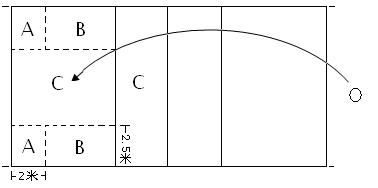 ①发球落点在后场A区内得1分； ②发球落点在中场B区内得0.8分；③发球落点在前场C区内得0.6分；④压线球按高分计算；⑤发球失误为0分。3．垫球（10分）如图所示。教师在对方场区侧手发球，考生在后场区6号位接10个发球。要求垫球弧度不低于球网，若球的飞行弧度低于球网上沿，则在相应得分中扣去0.3分。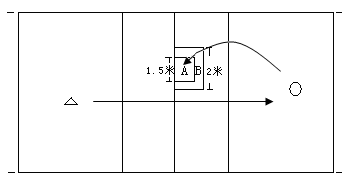 ①垫球落点在A区内得1分；②垫球落点在B区内得0.6分；③压线球按高分计算；④垫球落点在B区外得0分。4．扣球（10分）如图所示。由二传在3号位传球，考生在4号位自己给一传后助跑起跳扣球，连续扣球10次。要求扣球有一定力量，力量较小的轻拍扣球，则在相应得分中扣去0.3分。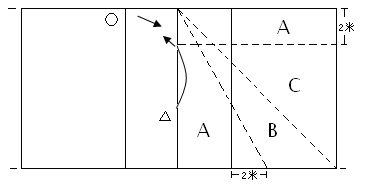 ①扣球落点在A区内得1分；②扣球落点在B区内得0.8分；③扣球落点在C区内得0.6分；④压线球按高分计算；⑤扣球失误为0分。男子男子男子女子女子男子男子女子女子分值分值成绩分值成绩分值成绩分值成绩20.00 20.00 11.74 20.00 13.04 10.10 13.59 10.10 14.89 19.70 19.70 11.79 19.70 13.09 9.90 13.64 9.90 14.94 19.50 19.50 11.84 19.50 13.14 9.60 13.69 9.60 14.99 19.20 19.20 11.89 19.20 13.19 9.30 13.74 9.30 15.04 18.90 18.90 11.94 18.90 13.24 9.10 13.79 9.10 15.09 18.70 18.70 11.99 18.70 13.29 8.80 13.84 8.80 15.14 18.40 18.40 12.04 18.40 13.34 8.50 13.89 8.50 15.19 18.10 18.10 12.09 18.10 13.39 8.30 13.94 8.30 15.24 17.90 12.14 17.90 13.44 8.00 13.99 8.00 15.29 17.60 12.19 17.60 13.49 7.70 14.04 7.70 15.34 17.30 12.24 17.30 13.54 7.50 14.09 7.50 15.39 17.10 12.29 17.10 13.59 7.20 14.14 7.20 15.44 16.80 12.34 16.80 13.64 6.90 14.19 6.90 15.49 16.50 12.39 16.50 13.69 6.70 14.24 6.70 15.54 16.30 12.44 16.30 13.74 6.40 14.29 6.40 15.59 16.00 12.49 16.00 13.79 6.10 14.34 6.10 15.64 15.70 12.54 15.70 13.84 5.90 14.39 5.90 15.69 15.50 12.59 15.50 13.89 5.60 14.44 5.60 15.74 15.20 12.64 15.20 13.94 5.30 14.49 5.30 15.79 14.90 12.69 14.90 13.99 5.10 14.54 5.10 15.84 14.70 12.74 14.70 14.04 4.80 14.59 4.80 15.89 14.40 12.79 14.40 14.09 4.50 14.64 4.50 15.94 14.10 12.84 14.10 14.14 4.30 14.69 4.30 15.99 13.90 12.89 13.90 14.19 4.00 14.74 4.00 16.04 13.60 12.94 13.60 14.24 3.70 14.79 3.70 16.09 13.30 12.99 13.30 14.29 3.50 14.84 3.50 16.14 13.10 13.04 13.10 14.34 3.20 14.89 3.20 16.19 12.80 13.09 12.80 14.39 2.90 14.94 2.90 16.24 12.50 13.14 12.50 14.44 2.70 14.99 2.70 16.29 12.30 13.19 12.30 14.49 2.40 15.04 2.40 16.34 12.00 13.24 12.00 14.54 2.10 15.09 2.10 16.39 11.70 13.29 11.70 14.59 1.90 15.14 1.90 16.44 11.50 13.34 11.50 14.64 1.60 15.19 1.60 16.49 11.20 13.39 11.20 14.69 1.30 15.24 1.30 16.54 10.90 13.44 10.90 14.74 1.10 15.29 1.10 16.59 10.70 13.49 10.70 14.79 0.80 15.34 0.80 16.64 10.40 13.54 10.40 14.84 0.50 15.39 0.50 16.69 立定跳远立定跳远立定跳远立定跳远后抛铅球后抛铅球后抛铅球后抛铅球男子男子女子女子男子男子女子女子分值成绩分值成绩分值成绩分值成绩20.002.8620.002.4020.0013.0020.0010.5019.802.8519.802.3919.8012.9019.8010.4019.602.8419.602.3819.6012.8019.6010.3019.402.8319.402.3719.4012.7019.4010.2019.202.8219.202.3619.2012.6019.2010.1019.002.8119.002.3519.0012.5019.0010.0018.802.8018.802.3418.8012.4018.809.9018.602.7918.602.3318.6012.3018.609.8018.402.7818.402.3218.4012.2018.409.7018.202.7718.202.3118.2012.1018.209.6018.002.7618.002.3018.0012.0018.009.5017.802.7517.802.2917.8011.9017.809.4017.602.7417.602.2817.6011.8017.609.3017.402.7317.402.2717.4011.7017.409.2017.202.7217.202.2617.2011.6017.209.1017.002.7117.002.2517.0011.5017.009.0016.802.7016.802.2416.8011.4016.808.9016.602.6916.602.2316.6011.3016.608.8016.402.6816.402.2216.4011.2016.408.7016.202.6716.202.2116.2011.1016.208.6016.002.6616.002.2016.0011.0016.008.5015.802.6515.802.1915.8010.9015.808.4015.602.6415.602.1815.6010.8015.608.3015.402.6315.402.1715.4010.7015.408.2015.202.6215.202.1615.2010.6015.208.1015.002.6115.002.1515.0010.5015.008.0014.802.6014.802.1414.8010.4014.807.9014.602.5914.602.1314.6010.3014.607.8014.402.5814.402.1214.4010.2014.407.7014.202.5714.202.1114.2010.1014.207.6014.002.5614.002.1014.0010.0014.007.5013.802.5513.802.0913.809.9013.807.4013.602.5413.602.0813.609.8013.607.3013.402.5313.402.0713.409.7013.407.2013.202.5213.202.0613.209.6013.207.1013.002.5113.002.0513.009.5013.007.0012.802.5012.802.0412.809.4012.806.9012.602.4912.602.0312.609.3012.606.8012.402.4812.402.0212.409.2012.406.7012.202.4712.202.0112.209.1012.206.6012.002.4612.002.0012.009.0012.006.5011.802.4511.801.9911.808.9011.806.4011.602.4411.601.9811.608.8011.606.3011.402.4311.401.9711.408.7011.406.2011.202.4211.201.9611.208.6011.206.1011.002.4111.001.9511.008.5011.006.0010.802.4010.801.9410.808.4010.805.9010.602.3910.601.9310.608.3010.605.8010.402.3810.401.9210.408.2010.405.7010.202.3710.201.9110.208.1010.205.6010.002.3610.001.9010.008.0010.005.509.802.359.801.899.807.909.805.409.602.349.601.889.607.809.605.309.402.339.401.879.407.709.405.209.202.329.201.869.207.609.205.109.002.319.001.859.007.509.005.008.802.308.801.848.807.408.804.908.602.298.601.838.607.308.604.808.402.288.401.828.407.208.404.708.202.278.201.818.207.108.204.608.002.268.001.808.007.008.004.507.802.257.801.797.806.907.804.407.602.247.601.787.606.807.604.307.402.237.401.777.406.707.404.207.202.227.201.767.206.607.204.107.002.217.001.757.006.507.004.006.802.206.801.746.806.406.803.906.602.196.601.736.606.306.603.806.402.186.401.726.406.206.403.706.202.176.201.716.206.106.203.606.002.166.001.706.006.006.003.505.802.155.801.695.805.905.803.405.602.145.601.685.605.805.603.305.402.135.401.675.405.705.403.205.202.125.201.665.205.605.203.105.002.115.001.655.005.505.003.004.802.104.801.644.805.404.802.904.602.094.601.634.605.304.602.804.402.084.401.624.405.204.402.704.202.074.201.614.205.104.202.604.002.064.001.604.005.004.002.503.802.053.801.593.804.903.802.403.602.043.601.583.604.803.602.303.402.033.401.573.404.703.402.203.202.023.201.563.204.603.202.103.002.013.001.553.004.503.002.002.802.002.801.542.804.402.801.902.601.992.601.532.604.302.601.802.401.982.401.522.404.202.401.702.201.972.201.512.204.102.201.602.001.962.001.502.004.002.001.501.801.951.801.491.803.901.801.401.601.941.601.481.603.801.601.301.401.931.401.471.403.701.401.201.201.921.201.461.203.601.201.101.001.911.001.451.003.501.001.000.801.900.801.440.803.400.800.900.601.890.601.430.603.300.600.800.401.880.401.420.403.200.400.700.201.870.201.410.203.100.200.60200米200米200米200米400米400米400米400米男子男子女子女子男子男子女子女子分值成绩分值成绩分值成绩分值成绩40.00 23.84 40.00 27.24 40.00 53.14 40.00 63.10 39.50 23.95 39.50 27.38 39.50 53.30 39.50 63.38 39.00 24.06 39.00 27.52 39.00 53.46 39.00 63.66 38.50 24.17 38.50 27.66 38.50 53.62 38.50 63.94 38.00 24.28 38.00 27.80 38.00 53.78 38.00 64.22 37.50 24.39 37.50 27.94 37.50 53.94 37.50 64.50 37.00 24.50 37.00 28.08 37.00 54.10 37.00 64.78 36.50 24.61 36.50 28.22 36.50 54.26 36.50 65.06 36.00 24.72 36.00 28.36 36.00 54.42 36.00 65.34 35.50 24.83 35.50 28.50 35.50 54.58 35.50 65.62 35.00 24.94 35.00 28.64 35.00 54.74 35.00 65.90 34.50 25.05 34.50 28.78 34.50 54.90 34.50 66.18 34.00 25.16 34.00 28.92 34.00 55.06 34.00 66.46 33.50 25.27 33.50 29.06 33.50 55.22 33.50 66.74 33.00 25.38 33.00 29.20 33.00 55.38 33.00 67.02 32.50 25.49 32.50 29.34 32.50 55.54 32.50 67.30 32.00 25.60 32.00 29.48 32.00 55.70 32.00 67.58 31.50 25.71 31.50 29.62 31.50 55.86 31.50 67.86 31.00 25.82 31.00 29.76 31.00 56.02 31.00 68.14 30.50 25.93 30.50 29.90 30.50 56.18 30.50 68.42 30.00 26.04 30.00 30.04 30.00 56.34 30.00 68.70 29.50 26.15 29.50 30.18 29.50 56.50 29.50 68.98 29.00 26.26 29.00 30.32 29.00 56.66 29.00 69.26 28.50 26.37 28.50 30.46 28.50 56.82 28.50 69.54 28.00 26.48 28.00 30.60 28.00 56.98 28.00 69.82 27.50 26.59 27.50 30.74 27.50 57.14 27.50 70.10 27.00 26.70 27.00 30.88 27.00 57.30 27.00 70.38 26.50 26.81 26.50 31.02 26.50 57.46 26.50 70.66 26.00 26.92 26.00 31.16 26.00 57.62 26.00 70.94 25.50 27.03 25.50 31.30 25.50 57.78 25.50 71.22 25.00 27.14 25.00 31.44 25.00 57.94 25.00 71.50 24.50 27.25 24.50 31.58 24.50 58.10 24.50 71.78 24.00 27.36 24.00 31.72 24.00 58.26 24.00 72.06 23.50 27.47 23.50 31.86 23.50 58.42 23.50 72.34 23.00 27.58 23.00 32.00 23.00 58.58 23.00 72.62 22.50 27.69 22.50 32.14 22.50 58.74 22.50 72.90 22.00 27.80 22.00 32.28 22.00 58.90 22.00 73.18 21.50 27.91 21.50 32.42 21.50 59.06 21.50 73.46 21.00 28.02 21.00 32.56 21.00 59.22 21.00 73.74 20.50 28.13 20.50 32.70 20.50 59.38 20.50 74.02 20.00 28.24 20.00 32.84 20.00 59.54 20.00 74.30 19.50 28.35 19.50 32.98 19.50 59.70 19.50 74.58 19.00 28.46 19.00 33.12 19.00 59.86 19.00 74.86 18.50 28.57 18.50 33.26 18.50 60.02 18.50 75.14 18.00 28.68 18.00 33.40 18.00 60.18 18.00 75.42 17.50 28.79 17.50 33.54 17.50 60.34 17.50 75.70 17.00 28.90 17.00 33.68 17.00 60.50 17.00 75.98 16.50 29.01 16.50 33.82 16.50 60.66 16.50 76.26 16.00 29.12 16.00 33.96 16.00 60.82 16.00 76.54 15.50 29.23 15.50 34.10 15.50 60.98 15.50 76.82 15.00 29.34 15.00 34.24 15.00 61.14 15.00 77.10 14.50 29.45 14.50 34.38 14.50 61.30 14.50 77.38 14.00 29.56 14.00 34.52 14.00 61.46 14.00 77.66 13.50 29.67 13.50 34.66 13.50 61.62 13.50 77.94 13.00 29.78 13.00 34.80 13.00 61.78 13.00 78.22 12.50 29.89 12.50 34.94 12.50 61.94 12.50 78.50 12.00 30.00 12.00 35.08 12.00 62.10 12.00 78.78 11.50 30.11 11.50 35.22 11.50 62.26 11.50 79.06 11.00 30.22 11.00 35.36 11.00 62.42 11.00 79.34 10.50 30.33 10.50 35.50 10.50 62.58 10.50 79.62 10.00 30.44 10.00 35.64 10.00 62.74 10.00 79.90 9.50 30.55 9.50 35.78 9.50 62.90 9.50 80.18 9.00 30.66 9.00 35.92 9.00 63.06 9.00 80.46 8.50 30.77 8.50 36.06 8.50 63.22 8.50 80.74 8.00 30.88 8.00 36.20 8.00 63.38 8.00 81.02 7.50 30.99 7.50 36.34 7.50 63.54 7.50 81.30 7.00 31.10 7.00 36.48 7.00 63.70 7.00 81.58 6.50 31.21 6.50 36.62 6.50 63.86 6.50 81.86 6.00 31.32 6.00 36.76 6.00 64.02 6.00 82.14 5.50 31.43 5.50 36.90 5.50 64.18 5.50 82.42 5.00 31.54 5.00 37.04 5.00 64.34 5.00 82.70 4.50 31.65 4.50 37.18 4.50 64.50 4.50 82.98 4.00 31.76 4.00 37.32 4.00 64.66 4.00 83.26 3.50 31.87 3.50 37.46 3.50 64.82 3.50 83.54 3.00 31.98 3.00 37.60 3.00 64.98 3.00 83.82 2.50 32.09 2.50 37.74 2.50 65.14 2.50 84.10 2.00 32.20 2.00 37.88 2.00 65.30 2.00 84.38 1.50 32.31 1.50 38.02 1.50 65.46 1.50 84.66 1.00 32.42 1.00 38.16 1.00 65.62 1.00 84.94 0.50 32.53 0.50 38.30 0.50 65.78 0.50 85.22 110米栏110米栏100米栏100米栏1500米1500米1500米1500米男子男子女子女子男子男子女子女子分值成绩分值成绩分值成绩分值成绩40.00 16.24 40.00 15.74 40.00 255.00 40.00 305.00 39.50 16.35 39.50 15.83 39.50 256.40 39.50 306.50 39.00 16.46 39.00 15.92 39.00 257.80 39.00 308.00 38.50 16.57 38.50 16.01 38.50 259.20 38.50 309.50 38.00 16.68 38.00 16.10 38.00 260.60 38.00 311.00 37.50 16.79 37.50 16.19 37.50 262.00 37.50 312.50 37.00 16.90 37.00 16.28 37.00 263.40 37.00 314.00 36.50 17.01 36.50 16.37 36.50 264.80 36.50 315.50 36.00 17.12 36.00 16.46 36.00 266.20 36.00 317.00 35.50 17.23 35.50 16.55 35.50 267.60 35.50 318.50 35.00 17.34 35.00 16.64 35.00 269.00 35.00 320.00 34.50 17.45 34.50 16.73 34.50 270.40 34.50 321.50 34.00 17.56 34.00 16.82 34.00 271.80 34.00 323.00 33.50 17.67 33.50 16.91 33.50 273.20 33.50 324.50 33.00 17.78 33.00 17.00 33.00 274.60 33.00 326.00 32.50 17.89 32.50 17.09 32.50 276.00 32.50 327.50 32.00 18.00 32.00 17.18 32.00 277.40 32.00 329.00 31.50 18.11 31.50 17.27 31.50 278.80 31.50 330.50 31.00 18.22 31.00 17.36 31.00 280.20 31.00 332.00 30.50 18.33 30.50 17.45 30.50 281.60 30.50 333.50 30.00 18.44 30.00 17.54 30.00 283.00 30.00 335.00 29.50 18.55 29.50 17.63 29.50 284.40 29.50 336.50 29.00 18.66 29.00 17.72 29.00 285.80 29.00 338.00 28.50 18.77 28.50 17.81 28.50 287.20 28.50 339.50 28.00 18.88 28.00 17.90 28.00 288.60 28.00 341.00 27.50 18.99 27.50 17.99 27.50 290.00 27.50 342.50 27.00 19.10 27.00 18.08 27.00 291.40 27.00 344.00 26.50 19.21 26.50 18.17 26.50 292.80 26.50 345.50 26.00 19.32 26.00 18.26 26.00 294.20 26.00 347.00 25.50 19.43 25.50 18.35 25.50 295.60 25.50 348.50 25.00 19.54 25.00 18.44 25.00 297.00 25.00 350.00 24.50 19.65 24.50 18.53 24.50 298.40 24.50 351.50 24.00 19.76 24.00 18.62 24.00 299.80 24.00 353.00 23.50 19.87 23.50 18.71 23.50 301.20 23.50 354.50 23.00 19.98 23.00 18.80 23.00 302.60 23.00 356.00 22.50 20.09 22.50 18.89 22.50 304.00 22.50 357.50 22.00 20.20 22.00 18.98 22.00 305.40 22.00 359.00 21.50 20.31 21.50 19.07 21.50 306.80 21.50 360.50 21.00 20.42 21.00 19.16 21.00 308.20 21.00 362.00 20.50 20.53 20.50 19.25 20.50 309.60 20.50 363.50 20.00 20.64 20.00 19.34 20.00 311.00 20.00 365.00 19.50 20.75 19.50 19.43 19.50 312.40 19.50 366.50 19.00 20.86 19.00 19.52 19.00 313.80 19.00 368.00 18.50 20.97 18.50 19.61 18.50 315.20 18.50 369.50 18.00 21.08 18.00 19.70 18.00 316.60 18.00 371.00 17.50 21.19 17.50 19.79 17.50 318.00 17.50 372.50 17.00 21.30 17.00 19.88 17.00 319.40 17.00 374.00 16.50 21.41 16.50 19.97 16.50 320.80 16.50 375.50 16.00 21.52 16.00 20.06 16.00 322.20 16.00 377.00 15.50 21.63 15.50 20.15 15.50 323.60 15.50 378.50 15.00 21.74 15.00 20.24 15.00 325.00 15.00 380.00 14.50 21.85 14.50 20.33 14.50 326.40 14.50 381.50 14.00 21.96 14.00 20.42 14.00 327.80 14.00 383.00 13.50 22.07 13.50 20.51 13.50 329.20 13.50 384.50 13.00 22.18 13.00 20.60 13.00 330.60 13.00 386.00 12.50 22.29 12.50 20.69 12.50 332.00 12.50 387.50 12.00 22.40 12.00 20.78 12.00 333.40 12.00 389.00 11.50 22.51 11.50 20.87 11.50 334.80 11.50 390.50 11.00 22.62 11.00 20.96 11.00 336.20 11.00 392.00 10.50 22.73 10.50 21.05 10.50 337.60 10.50 393.50 10.00 22.84 10.00 21.14 10.00 339.00 10.00 395.00 9.50 22.95 9.50 21.23 9.50 340.40 9.50 396.50 9.00 23.06 9.00 21.32 9.00 341.80 9.00 398.00 8.50 23.17 8.50 21.41 8.50 343.20 8.50 399.50 8.00 23.28 8.00 21.50 8.00 344.60 8.00 401.00 7.50 23.39 7.50 21.59 7.50 346.00 7.50 402.50 7.00 23.50 7.00 21.68 7.00 347.40 7.00 404.00 6.50 23.61 6.50 21.77 6.50 348.80 6.50 405.50 6.00 23.72 6.00 21.86 6.00 350.20 6.00 407.00 5.50 23.83 5.50 21.95 5.50 351.60 5.50 408.50 5.00 23.94 5.00 22.04 5.00 353.00 5.00 410.00 4.50 24.05 4.50 22.13 4.50 354.40 4.50 411.50 4.00 24.16 4.00 22.22 4.00 355.80 4.00 413.00 3.50 24.27 3.50 22.31 3.50 357.20 3.50 414.50 3.00 24.38 3.00 22.40 3.00 358.60 3.00 416.00 2.50 24.49 2.50 22.49 2.50 360.00 2.50 417.50 2.00 24.60 2.00 22.58 2.00 361.40 2.00 419.00 1.50 24.71 1.50 22.67 1.50 362.80 1.50 420.50 1.00 24.82 1.00 22.76 1.00 364.20 1.00 422.00 0.50 24.93 0.50 22.85 0.50 365.60 0.50 423.50 跳高跳高跳高跳高跳远跳远跳远跳远三级跳远三级跳远男子男子女子女子男子男子女子女子男子男子分值成绩分值成绩分值成绩分值成绩分值成绩40.00 1.83 40.00 1.56 40.00 6.50 40.00 5.20 40.00 13.50 39.00 1.82 38.80 1.55 39.60 6.48 39.60 5.19 39.60 13.47 38.00 1.81 37.60 1.54 39.20 6.46 39.20 5.18 39.20 13.44 37.20 1.80 36.40 1.53 38.80 6.44 38.80 5.17 38.80 13.41 36.40 1.79 35.20 1.52 38.40 6.42 38.40 5.16 38.40 13.38 35.60 1.78 34.00 1.51 38.00 6.40 38.00 5.15 38.00 13.35 34.80 1.77 32.80 1.50 37.60 6.38 37.60 5.14 37.60 13.32 34.00 1.76 31.60 1.49 37.20 6.36 37.20 5.13 37.20 13.29 33.20 1.75 30.40 1.48 36.80 6.34 36.80 5.12 36.80 13.26 32.40 1.74 29.60 1.47 36.40 6.32 36.40 5.11 36.40 13.23 31.80 1.73 28.80 1.46 36.00 6.30 36.00 5.10 36.00 13.20 31.20 1.72 28.00 1.45 35.60 6.28 35.60 5.08 35.60 13.17 30.60 1.71 27.20 1.44 35.20 6.26 35.20 5.06 35.20 13.14 30.00 1.70 26.40 1.43 34.80 6.24 34.80 5.04 34.80 13.11 29.40 1.69 25.60 1.42 34.40 6.22 34.40 5.02 34.40 13.08 28.80 1.68 24.80 1.41 34.00 6.20 34.00 5.00 34.00 13.05 28.20 1.67 24.00 1.40 33.60 6.18 33.60 4.98 33.60 13.01 27.60 1.66 23.20 1.39 33.20 6.16 33.20 4.96 33.20 12.97 27.00 1.65 22.40 1.38 32.80 6.14 32.80 4.94 32.80 12.93 26.40 1.64 21.80 1.37 32.40 6.12 32.40 4.92 32.40 12.89 25.80 1.63 21.20 1.36 32.00 6.10 32.00 4.90 32.00 12.85 25.20 1.62 20.60 1.35 31.60 6.08 31.60 4.88 31.60 12.81 24.60 1.61 20.00 1.34 31.20 6.06 31.20 4.86 31.20 12.77 24.00 1.60 19.40 1.33 30.80 6.04 30.80 4.84 30.80 12.73 23.40 1.59 18.80 1.32 30.40 6.02 30.40 4.82 30.40 12.69 22.80 1.58 18.20 1.31 30.00 6.00 30.00 4.80 30.00 12.65 22.20 1.57 17.60 1.30 29.60 5.98 29.60 4.78 29.60 12.61 21.60 1.56 17.00 1.29 29.20 5.96 29.20 4.76 29.20 12.57 21.20 1.55 16.40 1.28 28.80 5.94 28.80 4.74 28.80 12.53 20.80 1.54 15.80 1.27 28.40 5.92 28.40 4.72 28.40 12.49 20.40 1.53 15.20 1.26 28.00 5.89 28.00 4.70 28.00 12.45 20.00 1.52 14.80 1.25 27.60 5.86 27.60 4.68 27.60 12.41 19.60 1.51 14.40 1.24 27.20 5.83 27.20 4.66 27.20 12.37 19.20 1.50 14.00 1.23 26.80 5.80 26.80 4.64 26.80 12.33 18.80 1.49 13.60 1.22 26.40 5.77 26.40 4.62 26.40 12.29 18.40 1.48 13.20 1.21 26.00 5.74 26.00 4.60 26.00 12.25 18.00 1.47 12.80 1.20 25.60 5.71 25.60 4.58 25.60 12.20 17.60 1.46 12.40 1.19 25.20 5.69 25.20 4.56 25.20 12.15 17.20 1.45 12.00 1.18 24.80 5.66 24.80 4.54 24.80 12.10 16.80 1.44 11.60 1.17 24.40 5.63 24.40 4.52 24.40 12.05 16.40 1.43 11.20 1.16 24.00 5.60 24.00 4.50 24.00 12.00 16.00 1.42 10.80 1.15 23.60 5.57 23.60 4.48 23.60 11.95 15.68 1.41 10.48 1.14 23.20 5.54 23.20 4.46 23.20 11.90 15.36 1.40 10.16 1.13 22.80 5.51 22.80 4.44 22.80 11.85 15.04 1.39 9.84 1.12 22.40 5.48 22.40 4.42 22.40 11.80 14.72 1.38 9.52 1.11 22.00 5.45 22.00 4.40 22.00 11.75 14.40 1.37 9.20 1.10 21.60 5.42 21.60 4.38 21.60 11.70 14.08 1.36 8.88 1.09 21.20 5.39 21.20 4.35 21.20 11.65 13.76 1.35 8.56 1.08 20.80 5.36 20.80 4.32 20.80 11.60 13.44 1.34 8.32 1.07 20.40 5.33 20.40 4.29 20.40 11.55 13.12 1.33 8.08 1.06 20.00 5.29 20.00 4.26 20.00 11.50 12.80 1.32 7.84 1.05 19.60 5.25 19.60 4.23 19.60 11.45 12.48 1.31 7.60 1.04 19.20 5.21 19.20 4.20 19.20 11.34 12.16 1.30 7.36 1.03 18.80 5.17 18.80 4.17 18.80 11.28 11.84 1.29 7.12 1.02 18.40 5.13 18.40 4.14 18.40 11.22 11.60 1.28 6.88 1.01 18.00 5.09 18.00 4.11 18.00 11.16 11.20 1.26 6.64 1.00 17.60 5.05 17.60 4.08 17.60 11.09 10.80 1.24 6.40 0.99 17.20 5.01 17.20 4.05 17.20 11.02 10.40 1.22 6.00 0.97 16.80 4.97 16.80 4.02 16.80 10.95 10.00 1.20 5.60 0.95 16.40 4.93 16.40 3.99 16.40 10.88 9.60 1.18 5.20 0.93 16.00 4.89 16.00 3.96 16.00 10.81 9.20 1.16 4.80 0.90 15.60 4.85 15.60 3.92 15.60 10.74 8.80 1.14 4.40 0.87 15.20 4.80 15.20 3.88 15.20 10.66 8.40 1.12 4.00 0.84 14.80 4.75 14.80 3.84 14.80 10.58 8.00 1.10 3.60 0.81 14.40 4.70 14.40 3.80 14.40 10.50 7.60 1.08 3.20 0.77 14.00 4.65 14.00 3.76 14.00 10.42 7.20 1.06 2.80 0.73 13.60 4.60 13.60 3.72 13.60 10.33 6.80 1.04 2.40 0.68 13.20 4.55 13.20 3.68 13.20 10.24 6.40 1.01 2.00 0.62 12.80 4.49 12.80 3.64 12.80 10.15 6.00 0.98 1.60 0.55 12.40 4.43 12.40 3.60 12.40 10.06 5.60 0.95 1.20 0.46 12.00 4.37 12.00 3.55 12.00 9.97 5.20 0.92 0.80 0.33 11.60 4.31 11.60 3.50 11.60 9.87 4.80 0.88 0.40 0.12 11.20 4.25 11.20 3.45 11.20 9.76 4.40 0.84 10.80 4.19 10.80 3.40 10.80 9.66 4.00 0.79 10.40 4.13 10.40 3.35 10.40 9.54 3.60 0.75 10.00 4.06 10.00 3.30 10.00 9.43 3.20 0.69 9.60 3.99 9.60 3.24 9.60 9.31 2.80 0.63 9.20 3.91 9.20 3.19 9.20 9.19 2.40 0.56 8.80 3.83 8.80 3.13 8.80 9.05 2.00 0.48 8.40 3.75 8.40 3.06 8.40 8.92 1.60 0.38 8.00 3.66 8.00 2.99 8.00 8.77 1.20 0.25 7.60 3.57 7.60 2.92 7.60 8.63 0.80 0.07 7.20 3.48 7.20 2.85 7.20 8.47 6.80 3.38 6.80 2.77 6.80 8.30 6.40 3.27 6.40 2.69 6.40 8.12 6.00 3.16 6.00 2.60 6.00 7.93 5.60 3.04 5.60 2.51 5.60 7.73 5.20 2.91 5.20 2.40 5.20 7.51 4.80 2.76 4.80 2.29 4.80 7.27 4.40 2.61 4.40 2.18 4.40 7.02 4.00 2.44 4.00 2.05 4.00 6.74 3.60 2.26 3.60 1.90 3.60 6.43 3.20 2.05 3.20 1.74 3.20 6.08 2.80 1.82 2.80 1.56 2.80 5.69 2.40 1.54 2.40 1.35 2.40 5.24 2.00 1.22 2.00 1.10 2.00 4.70 1.60 0.83 1.60 0.79 1.60 4.05 1.20 0.32 1.20 0.40 1.20 3.20 0.80 2.01 标枪标枪标枪标枪铅球铅球铁饼铁饼男子800G男子800G女子600G女子600G男7.26KG女4KG男7.26KG女4KG男2KG女1KG男2KG女1KG分值成绩分值成绩分值成绩分值成绩40.00 55.00 40.00 38.00 40.00 12.50 40.00 38.00 39.60 54.68 39.60 37.84 39.60 12.44 39.60 37.84 39.20 54.36 39.20 37.68 39.20 12.38 39.20 37.68 38.80 54.04 38.80 37.52 38.80 12.32 38.80 37.52 38.40 53.72 38.40 37.36 38.40 12.26 38.40 37.36 38.00 53.39 38.00 37.20 38.00 12.20 38.00 37.20 37.60 53.06 37.60 37.03 37.60 12.14 37.60 37.03 37.20 52.73 37.20 36.86 37.20 12.08 37.20 36.86 36.80 52.39 36.80 36.69 36.80 12.02 36.80 36.69 36.40 52.05 36.40 36.52 36.40 11.96 36.40 36.52 36.00 51.70 36.00 36.35 36.00 11.90 36.00 36.35 35.60 51.35 35.60 36.18 35.60 11.83 35.60 36.18 35.20 51.00 35.20 36.00 35.20 11.76 35.20 36.00 34.80 50.64 34.80 35.82 34.80 11.69 34.80 35.82 34.40 50.28 34.40 35.64 34.40 11.62 34.40 35.64 34.00 49.91 34.00 35.46 34.00 11.55 34.00 35.46 33.60 49.54 33.60 35.27 33.60 11.48 33.60 35.27 33.20 49.16 33.20 35.08 33.20 11.41 33.20 35.08 32.80 48.78 32.80 34.89 32.80 11.34 32.80 34.89 32.40 48.40 32.40 34.70 32.40 11.27 32.40 34.70 32.00 48.01 32.00 34.51 32.00 11.20 32.00 34.50 31.60 47.62 31.60 34.31 31.60 11.13 31.60 34.30 31.20 47.22 31.20 34.11 31.20 11.04 31.20 34.10 30.80 46.81 30.80 33.91 30.80 10.97 30.80 33.90 30.40 46.40 30.40 33.70 30.40 10.89 30.40 33.70 30.00 45.99 30.00 33.49 30.00 10.81 30.00 33.49 29.60 45.57 29.60 33.28 29.60 10.73 29.60 33.28 29.20 45.14 29.20 33.07 29.20 10.65 29.20 33.07 28.80 44.71 28.80 32.86 28.80 10.57 28.80 32.86 28.40 44.27 28.40 32.64 28.40 10.49 28.40 32.64 28.00 43.83 28.00 32.42 28.00 10.41 28.00 32.42 27.60 43.38 27.60 32.19 27.60 10.33 27.60 32.19 27.20 42.92 27.20 31.96 27.20 10.24 27.20 31.96 26.80 42.46 26.80 31.73 26.80 10.15 26.80 31.73 26.40 41.99 26.40 31.49 26.40 10.06 26.40 31.49 26.00 41.51 26.00 31.25 26.00 9.97 26.00 31.25 25.60 41.02 25.60 31.01 25.60 9.88 25.60 31.01 25.20 40.53 25.20 30.76 25.20 9.79 25.20 30.76 24.80 40.03 24.80 30.51 24.80 9.70 24.80 30.51 24.40 39.52 24.40 30.26 24.40 9.60 24.40 30.26 24.00 39.00 24.00 30.00 24.00 9.50 24.00 30.00 23.60 38.38 23.60 29.74 23.60 9.40 23.60 29.74 23.20 37.94 23.20 29.47 23.20 9.30 23.20 29.47 22.80 37.40 22.80 29.20 22.80 9.20 22.80 29.20 22.40 36.84 22.40 28.92 22.40 9.10 22.40 28.92 22.00 36.28 22.00 28.64 22.00 8.99 22.00 28.64 21.60 35.70 21.60 28.35 21.60 8.88 21.60 28.35 21.20 35.12 21.20 28.06 21.20 8.77 21.20 28.06 20.80 34.52 20.80 27.76 20.80 8.66 20.80 27.76 20.40 33.91 20.40 27.46 20.40 8.55 20.40 27.46 20.00 33.29 20.00 27.15 20.00 8.43 20.00 27.15 19.60 32.66 19.60 26.83 19.60 8.31 19.60 26.83 19.20 32.10 19.20 26.51 19.20 8.19 19.20 26.51 18.80 31.35 18.80 26.18 18.80 8.07 18.80 26.18 18.40 30.68 18.40 25.84 18.40 7.94 18.40 25.84 18.00 29.99 18.00 25.50 18.00 7.81 18.00 25.50 17.60 29.29 17.60 25.14 17.60 7.68 17.60 25.14 17.20 28.56 17.20 24.78 17.20 7.54 17.20 24.78 16.80 27.83 16.80 24.42 16.80 7.41 16.80 24.42 16.40 27.08 16.40 24.04 16.40 7.26 16.40 24.04 16.00 26.30 16.00 23.65 16.00 7.12 16.00 23.65 15.60 25.51 15.60 23.26 15.60 6.97 15.60 23.26 15.20 24.70 15.20 22.85 15.20 6.82 15.20 22.85 14.80 23.86 14.80 22.43 14.80 6.66 14.80 22.43 14.40 23.00 14.40 22.00 14.40 6.50 14.40 22.00 14.00 22.12 14.00 21.56 14.00 6.34 14.00 21.56 13.60 21.21 13.60 21.11 13.60 6.17 13.60 21.11 13.20 20.28 13.20 20.64 13.20 5.99 13.20 20.64 12.80 19.32 12.80 20.16 12.80 5.81 12.80 20.16 12.40 18.32 12.40 19.66 12.40 5.62 12.40 19.66 12.00 17.29 12.00 19.15 12.00 5.43 12.00 19.14 11.60 16.32 11.60 18.62 11.60 5.23 11.60 18.62 11.20 15.13 11.20 18.07 11.20 5.03 11.20 18.07 10.80 13.99 10.80 17.50 10.80 4.81 10.80 17.50 10.40 12.81 10.40 16.91 10.40 4.59 10.40 16.91 10.00 11.58 10.00 16.29 10.00 4.36 10.00 16.29 9.60 10.31 9.60 15.65 9.60 4.12 9.60 15.65 9.20 8.97 9.20 14.99 9.20 3.87 9.20 14.99 8.80 7.58 8.80 14.29 8.80 3.61 8.80 14.29 8.40 6.12 8.40 13.56 8.40 3.34 8.40 13.56 8.00 4.60 8.00 12.80 8.00 3.05 8.00 12.80 7.60 3.00 7.60 11.99 7.60 2.75 7.60 11.99 7.20 1.30 7.20 11.15 7.20 2.43 7.20 11.15 6.80 10.25 6.80 2.09 6.80 10.25 6.40 9.30 6.40 1.74 6.40 9.30 6.00 8.29 6.00 1.36 6.00 8.29 5.60 7.21 5.60 0.95 5.60 7.21 5.20 6.05 5.20 0.52 5.20 6.05 4.80 4.80 4.80 0.05 4.80 4.80 4.40 3.44 4.40 3.44 4.00 1.94 4.00 1.94 3.60 0.29 分值正手1/2台攻球正手1/2台攻球左推右攻左推右攻搓中侧身提拉（或突击）搓中侧身提拉（或突击）成绩（组）成绩（组）成绩（组）成绩（组）成绩（组）成绩（组）男女男女男女12.03030202011.5282711.02625191810.5242310.03030222118179.5282720199.02625181717158.52423171616148.02221161515137.52019151414127.01817141313116.51615131212106.0141312111195.5131111101085.01210109974.511998864.010887753.59776643.08665532.57554422.06443311.5533221.042211等级优良中差分值1.8-2.0分1.5-1.7分1-1.4分0.2-0.9分标准击球弧线低，速度快，落点稳定，控制球能力强。动作协调，击球质量较好，控制球能力较强。动作基本协调，击球质量一般，控制球能力一般。动作不协调，击球质量不高，控制球能力差。等级优良中差分值1.8-2.0分1.5-1.7分1-1.4分0.2-0.9分标准击球弧线低，速度快，落点稳定，控制球能力强。动作协调，击球质量较好，控制球能力较强。动作基本协调，击球质量一般，控制球能力一般。动作不协调，击球质量不高，控制球能力差。等级优良中差分值1.8-2.0分1.5-1.7分1-1.4分0.2-0.9分标准攻（拉）球动作舒展大方，手感和弧度落点好，速度快力量大，质量高，移动和控球能力强。攻（拉）球动作动作协调，落点相对好，击球质量较好，移动合理控制球能力较强。攻（拉）球动作基本协调，击球质量和落点一般，控制球能力一般。攻（拉）球动作不协调，击球质量和落点较差，移动和控制球能力差。颠       球颠       球颠       球20米运球射门20米运球射门20米运球射门30米跑30米跑30米跑分值成绩（个）成绩（个）分值成绩（秒）成绩（秒）分值成绩（秒）成绩（秒）分值男女分值男女分值男女6.0050.0040.0012.009.009.808.003.904.305.9047.0039.0011.509.109.907.803.954.355.8044.0038.0011.009.2010.007.604.004.405.7041.0037.0010.509.3010.107.404.054.455.6039.0036.0010.009.4010.207.204.104.505.5037.0035.009.509.5010.307.004.154.555.4035.0034.009.009.6010.406.804.204.605.3033.0033.008.509.7010.506.604.254.655.2032.0032.008.009.8010.606.404.304.705.1031.0031.007.509.9010.706.204.354.755.0030.0030.007.0010.0010.806.004.404.804.8029.0029.006.8010.1010.905.804.454.854.6028.0028.006.6010.2011.005.604.504.904.4027.0027.006.4010.3011.105.404.554.954.2026.0026.006.2010.4011.205.204.605.004.0025.0025.006.0010.5011.305.004.655.053.8024.0024.005.8010.6011.404.804.705.103.6023.0023.005.6010.7011.504.604.755.153.4022.0022.005.4010.8011.604.404.805.203.2021.0021.005.2010.9011.704.204.855.253.0020.0020.005.0011.0011.804.004.905.302.8019.0019.004.8011.1011.903.804.955.352.6018.0018.004.6011.2012.003.605.005.402.4017.0017.004.4011.3012.103.405.055.452.2016.0016.004.2011.4012.203.205.105.502.0015.0015.004.0011.5012.303.005.155.551.8014.0014.003.8011.6012.402.805.205.601.6013.0013.003.6011.7012.502.605.255.651.4012.0012.003.4011.8012.602.405.305.701.2011.0011.003.2011.9012.702.205.355.751.0010.0010.003.0012.0012.802.005.405.800.909.009.002.8012.1012.901.805.455.850.808.008.002.6012.2013.001.605.505.900.707.007.002.4012.3013.101.405.555.950.606.006.002.2012.4013.201.205.606.000.505.005.002.0012.5013.301.005.656.050.404.004.001.8012.6013.400.805.706.100.303.003.001.6012.7013.500.605.756.150.202.002.001.4012.8013.600.101.001.001.2012.9013.701.0013.0013.800.8013.1013.900.6013.2014.000.4013.3014.100.2013.4014.200.0013.5014.30成绩成绩分         值分         值分         值成绩成绩20米运球射门技评定位球传准技评守门员接扑球技术优秀1004.02.016.0优秀953.81.915.2优秀903.61.814.4优秀853.41.713.6良好803.21.612.8良好753.01.512.0良好702.81.411.2及格652.61.310.4及格602.41.29.6不及格552.20.58.8不及格502.08.0不及格451.87.2不及格401.66.4不及格351.45.6不及格301.24.8不及格251.04.0不及格200.83.2助跑摸高10分助跑摸高10分助跑摸高10分往返运球投篮12分往返运球投篮12分往返运球投篮12分投篮12分投篮12分投篮12分男分值女男分值女男分值女3.1510.002.8530.0012.0035.008 125 3.149.502.8430.5011.5035.50113.139.002.8331.0011.0036.007103.128.502.8231.5010.5036.50943.118.002.8132.0010.0037.00683.107.602.8032.509.5037.5073.097.202.7933.009.0038.005633.086.802.7833.508.5038.5053.076.402.7734.008.0039.004423.066.002.7634.507.6039.50333.055.702.7535.007.2040.002213.045.402.7435.506.8040.50113.035.102.7336.006.4041.003.024.802.7236.506.0041.503.014.502.7137.005.6042.003.004.202.7037.505.2042.502.993.902.6938.004.8043.002.983.602.6838.504.4043.502.973.302.6739.004.0044.002.963.002.6639.503.7044.502.952.802.6540.003.4045.002.942.602.6440.503.1045.502.932.402.6341.002.8046.002.922.202.6241.502.5046.502.912.002.6142.002.2047.002.901.802.6042.501.9047.502.891.602.5943.001.6048.002.881.402.5843.501.3048.502.871.202.5744.001.0049.002.861.002.56成绩成绩分  值分  值成绩成绩往返运球投篮技评投篮技评优秀1003.003.00优秀952.852.85优秀902.702.70优秀852.552.55良好802.402.40良好752.252.25良好702.102.10及格651.951.95及格601.801.80不及格551.651.65不及格501.501.50不及格451.351.35不及格401.201.20不及格351.051.05不及格300.900.90助跑摸高（5分）助跑摸高（5分）助跑摸高（5分）6米移动（5分）6米移动（5分）6米移动（5分）分值男女分值男女5.03.152.855.015〞516〞24.83.142.844.815〞716〞44.63.132.834.615〞916〞64.43.122.824.416〞116〞84.23.112.814.216〞317〞4.03.102.804.016〞517〞23.83.092.793.816〞717〞43.63.082.783.616〞917〞63.43.072.773.417〞117〞83.23.062.763.217〞318〞3.03.052.753.017〞518〞22.83.042.742.817〞718〞42.63.032.732.617〞918〞62.43.022.722.418〞118〞82.23.012.712.218〞319〞2.03.002.702.018〞519〞21.82.992.691.818〞719〞41.62.982.681.618〞919〞61.42.972.671.419〞119〞81.22.962.661.219〞320〞1.02.952.651.019〞520〞20.82.942.640.819〞720〞40.62.932.630.619〞920〞60.42.922.620.420〞120〞80.22.912.610.220〞321〞02.902.6020〞521〞2